   			WNIOSEK O PRZYJĘCIE DO PUBLICZNEGO PRZEDSZKOLA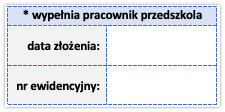 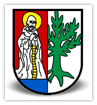  SAMORZĄDOWEGO W ŁĘCE OPATOWSKIEJNA ROK SZKOLNY 2022/20231Proszę o przyjęcie dziecka wskazanego w części B niniejszego wniosku do przedszkola oznaczonej w kolumnie „Adresat wniosku”. Ubiegam się o przyjęcie do przedszkoli wedle poniższej kolejności preferencji.Adresat wniosku i lista preferencji2,3 Zgodnie z art. 130 ust. 4 ustawy Prawo oświatowe, postępowanie rekrutacyjne jest prowadzone na wniosek rodzica kandydata.2Zgodnie z art. 156 ust. 1 w ustawy Prawo oświatowe, wniosek o przyjęcie do publicznego przedszkola, innej formy wychowania przedszkolnego oraz szkoły, może być złożony do nie więcej niż trzech wybranych publicznych przedszkoli, innych form wychowania przedszkolnego, albo szkół (oddziały przedszkolny).3Zgodnie z art. 150 ust. 1 pkt. 5 ustawy Prawo oświatowe, wniosek zawiera wskazanie kolejnych wybranych publicznych przedszkoli, oddziałów przedszkolnych przy szkołach podstawowych lub innych form wychowania przedszkolnego w porządku od najbardziej do najmniej preferowanych. To oznacza, że wnioskodawca jest zobowiązany taką informację podać.4 - należy oznaczyć „X” przy przedszkolu, do Dyrektora którego kierowany jest niniejszy wniosek.dane identyfikacyjne DZIECKADANE IDENTYFIKACYJNE I KONTAKTOWE RODZICÓW LUB OPIEKUNÓW prawnychDEKLAROWANE godziny POBYTu DZIECKA W PLACÓWCE / posiŁKI / AUTOBUS /katecheza1Na podstawie Uchwały nr XLVIII/226/2018 Rady Gminy Łęka Opatowska z dnia 28 marca 2018r. w sprawie ustalenia czasu bezpłatnego nauczania, wychowania i opieki oraz wysokości opłaty za korzystanie z wychowania przedszkolnego uczniów objętych wychowaniem przedszkolnym w publicznych przedszkolach oraz oddziałach przedszkolnych w publicznych szkołach podstawowych prowadzonych przez Gminę Łęka OpatowskaINFORMACJE DODATKOWEKRYTERIA - I ETAPPoniższe informacje będą służyć do ustalenia kolejności pierwszeństwa przyjęcia dzieci do przedszkola/szkoły, zgodnie z obowiązującymi zasadami naboru. Przy każdym kryterium należy zaznaczyć właściwy kwadrat. Zaznaczenie kwadratu „ODMOWA” oznacza, że rodzic nie chce udzielić informacji dotyczącej danego kryterium. W przypadku oznaczenia „ODMOWA” w trakcie rozpatrywania wniosku zostanie przyjęte, że dziecko danego kryterium nie spełnia. Podawane dane dotyczą dziecka wskazanego w części B. Jeżeli chcesz by komisja rekrutacyjna wzięła pod uwagę spełnianie danego kryterium (zaznaczenia pola TAK w kolumnie V), dołącz do wniosku dokumenty potwierdzające spełnianie tego kryterium zgodnie z instrukcją w kolumnie IV o wymaganych załącznikach.Do wniosku dołączam dokumenty potwierdzające spełnianie kryterium wymienionego w punkcie ……………………………………………………KRYTERIA - II ETAPUWAGA!!! Kryterium II etapu brane będą tylko w przypadku, gdy liczba kandydatów po I etapie jest większa od ilości dostępnych miejsc w przedszkolu.  Poniższe załączniki wymagane w kolumnie IV należy dostarczyć tylko w przypadku żądania komisji rekrutacyjnej.OŚWIADCZENIEJa niżej podpisana(y) w przypadku przyjęcia mojego dziecka do przedszkola/oddziału zobowiązujemy się do:przyprowadzania do przedszkola/oddziału przedszkolnego tylko zdrowego dziecka,regularnego uiszczania opłat za przedszkole w wyznaczonym terminie,przyprowadzania i odbierania dziecka z przedszkola/oddziału przedszkolnego osobiście lub przez osobę dorosłą upoważnioną do odbierania w wyznaczonych godzinach, zapewniającą dziecku bezpieczeństwo,dołączenia pisemne upoważnienie dla osób, które poza nami będą mogły odebrać dziecko z przedszkola/oddziału przedszkolnego,zapoznania się ze statutem i regulaminem przedszkola/oddziału przedszkolnego oraz przestrzegania ich postanowień,przekazywania do wiadomości przedszkola/oddziału przedszkolnego wszelkich zmian w podanych wyżej informacjach,uczestniczenia w zebraniach dla rodziców oraz zapoznania się z informacjami umieszczonymi na tablicy ogłoszeńpowiadomienia dyrektora o rezygnacji z przedszkola/oddziału przedszkolnego z dwutygodniowym wypowiedzeniem: wypowiedzeniem ze skutkiem na koniec miesiąca,zgłaszania wychowawcy nieobecność naszego dziecka,Jednocześnie oświadcza, iż wszystkie informacje podane w niniejszym wniosku są zgodne ze stanem faktycznym. Jestem świadomy (a) odpowiedzialności karnej za złożenie fałszywego oświadczenia.10Oświadczam, iż zapoznałem się z przepisami rozdz. VI art.130, 131  ustawy z dnia z dnia 14 grudnia 2016 r.  Prawo oświatowe (Dz. U. z 2017 r. poz. 59, 949 i 2203) obejmującymi zasady rekrutacji do przedszkoli i szkół oraz zasadami wprowadzonymi przez gminę jako organ prowadzący oraz dyrektora placówki, do której jest kierowany niniejszy wniosek. W szczególności mam świadomość przysługujących komisji rekrutacyjnych rozpatrującej wniosek uprawnień do potwierdzenia okoliczności wskazanych w powyższych oświadczeniach.Przyjmuję do wiadomości, że w przypadku zakwalifikowania dziecka do przedszkola będę zobowiązany potwierdzić wolę korzystania z usług przedszkola od 21 marca 2022 r. do 28 marca 2022 roku.Mam świadomość, że brak potwierdzenia woli ww. terminie oznacza wykreślenie dziecka z listy zakwalifikowanych utratę miejsca w przedszkolu.………………………………………………r       			………………………………………………….  		……………………………………………………     miejscowość,   data.       			(podpis matki/prawnej opiekunki)		 (podpis ojca/prawnego opiekuna)10 Zgodnie z art. 233. § 1. Kodeksu karnego - kto, składając zeznanie mające służyć za dowód w postępowaniu sądowym lub w innym postępowaniu prowadzonym na podstawie ustawy, zezna  nieprawdę lub zataja prawdę,  podlega  karze pozbawienia wolności od 6 miesięcy do lat 8.UWAGA! Wypełniony i podpisany wniosek o przyjęcie do przedszkola/ oddziału przedszkolnego w szkole podstawowej/ punktu przedszkolnego należy oddać w placówce najbardziej preferowanej.INFORMACJE DOTYCZĄCE PRZETWARZANIA DANYCHAdministratorem Pani/Pana danych osobowych będzie Zespół Szkół w Łęce Opatowskiej z siedzibą ul. Szkolna 4, 63-645 Łęka Opatowska. Można się z nami skontaktować telefonicznie: (62) 78-14-542 lub przez adres email: sekretariat@zslekaopatowska.plInspektorem Ochrony Danych może się Pani/Pan skontaktować przez adresem e-mail: inspektor@myiod.plDane osobowe kandydatów oraz rodziców lub opiekunów prawnych kandydatów będą przetwarzane w celu przeprowadzenia postępowania rekrutacyjnego, o którym mowa w art. art. 130 ust 1 ustawy Prawo oświatowe (Dz. U. z 2018 r. poz. 996 ze zm.) na podstawie art. 6 ust. 1 lit. C oraz art. 9 ust. 2 lit. G RODO11, w związku z art. 149 i 150 ustawy z dnia 14 grudnia 2016 r. Prawo oświatowe, określającego zawartość wniosku o przyjęcie do przedszkola oraz wykaz załączanych dokumentów potwierdzających spełnianie kryteriów rekrutacyjnych, art. 127 ust. 1, ust. 4 i ust. 14, określającego sposób organizowania i kształcenia dzieci niepełnosprawnych, a także art. 160, który określa zasady przechowywania danych osobowych kandydatów i dokumentacji postępowania rekrutacyjnego. Dane będą przechowywane przez okres wskazany w art. 160 ustawy Prawo oświatowe, z którego wynika, że dane osobowe kandydatów zgromadzone w celach postępowania rekrutacyjnego oraz dokumentacja postępowania rekrutacyjnego są przechowywane nie dłużej niż do końca okresu, w którym dziecko korzysta z wychowania przedszkolnego w danym publicznym przedszkolu lub oddziale przedszkolnym, zaś dane osobowe kandydatów nieprzyjętych zgromadzone w celach postępowania rekrutacyjnego są przechowywane w przedszkolu przez okres roku, chyba że na rozstrzygnięcie dyrektora przedszkola została wniesiona skarga do sądu administracyjnego i postępowanie nie zostało zakończone prawomocnym wyrokiem. W przypadku danych uzyskanych na podstawie Pani/Pana zgody do momentu odwołania zgody.Odbiorcą danych osobowych zawartych we wniosku może być: organ prowadzący w zakresie zapewnienia miejsca realizacji wychowania przedszkolnego, organy administracji publicznej uprawnione do uzyskania takich informacji na podstawie przepisów prawa. Przedszkole zostało zobowiązane do podania do publicznej wiadomości poprzez umieszczenie w widocznym miejscu w siedzibie danego publicznego przedszkola listy zawierającej imiona i nazwiska kandydatów oraz informację o zakwalifikowaniu albo niezakwalifikowaniu, przyjęciu albo nieprzyjęciu kandydata do danego publicznego przedszkola, oddziału przedszkolnego. Wynika to wprost z art. 157 ust. 2 pkt 2 i art. 158 ust. 1, 3 i 4 ustawy Prawo oświatoweZgodnie z RODO5 przysługuje Pani/Panu prawo dostępu do swoich danych oraz otrzymania ich kopii, prawo do sprostowania (poprawiania) swoich danych osobowych, prawo do ograniczenia przetwarzania danych osobowych prawo do usunięcia danych osobowych które jest równoznaczne z rezygnacją z udziału w procesie rekrutacji. W sytuacji, gdy przetwarzanie danych odbywa się̨ na podstawie zgody, posiada Pani/ Pan prawo do cofnięcia zgody w dowolnym momencie. Cofnięcie zgody pozostaje bez wpływu na zgodność z prawem przetwarzania, którego dokonano na podstawie zgody przed jej cofnięciem. Niezależnie od powyższego przysługuje Pani/Panu także prawo do złożenia skargi do Prezesa UODO (na adres Urząd Ochrony Danych Osobowych, ul. Stawki 2, 00 - 193 Warszawa) 12Podanie danych zawartych w niniejszym formularzu i dołączonych dokumentach nie jest obowiązkowe, stanowi jednak warunek udziału w postępowaniu rekrutacyjnym do przedszkola/innej formy wychowania przedszkolnego oraz umożliwia korzystanie z uprawnień wynikających z kryteriów rekrutacji i wynika to w szczególności z przepisów prawa oświatowego. Podanie danych zawartych we wniosku jest konieczne dla udziału w procesie rekrutacji do przedszkola/innej formy wychowania przedszkolnego, natomiast podanie (w tym dołączenie stosownych dokumentów) danych potwierdzających spełnianie poszczególnych kryteriów obowiązujących w rekrutacji jest konieczne, aby zostały wzięte pod uwagę.  11Rozporządzenie Parlamentu Europejskiego i Rady (UE) 2016/679 z dnia 27 kwietnia 2016 r. w sprawie ochrony osób fizycznych w związku z przetwarzaniem danych osobowych i w sprawie swobodnego przepływu takich danych oraz uchylenia dyrektywy 95/46/WE (RODO) oraz podjętych działań. 12Prawo wniesienia skargi dotyczy wyłącznie zgodności z prawem przetwarzania danych osobowych, nie dotyczy przebiegu procesu rekrutacji do przedszkola/innej formy wychowania przedszkolnego dla którego ścieżkę odwoławczą przewidują przepisy Prawa oświatowego.DECYZJA KOMISJI REKRUTACYJNEJ Komisja Rekrutacyjna powołana Zarządzeniem Nr 14/2021/2022 Dyrektora Zespołu Szkół w Łęce Opatowskiejpo rozpatrzeniu wniosku na posiedzeniu w dniu 16.03.2022 roku stwierdza:Liczba punktów uzyskanych przez kandydata w I etapie rekrutacji: ……… Komisja Rekrutacyjna1) zakwalifikowała kandydata do przyjęcia od dnia:	………………………2) zakwalifikowała kandydata do II etapu rekrutacji: ………………………3) nie zakwalifikowała kandydata do przyjęcia:	………………………Przewodniczący Komisji: Mołas Teresa		…………………………………………..Członkowie Komisji:						            Rekrutacyjnej:Dudnik Natalia 		…………………………………………..					Kurzawa Małorzata	…………………………………………..Kupczak Ewelina		………………………………………….Kolejność preferencjiAdresat wniosku4Nazwa przedszkola1.2.3.DANE OSOBOWE DZIECKADANE OSOBOWE DZIECKADANE OSOBOWE DZIECKADANE OSOBOWE DZIECKADANE OSOBOWE DZIECKADANE OSOBOWE DZIECKADANE OSOBOWE DZIECKADANE OSOBOWE DZIECKADANE OSOBOWE DZIECKADANE OSOBOWE DZIECKADANE OSOBOWE DZIECKADANE OSOBOWE DZIECKADANE OSOBOWE DZIECKADANE OSOBOWE DZIECKADANE OSOBOWE DZIECKADANE OSOBOWE DZIECKADANE OSOBOWE DZIECKADANE OSOBOWE DZIECKADANE OSOBOWE DZIECKAimięimiędrugie imiędrugie imięnazwiskonazwiskoPESELPESELdata urodzenia(dd-mm-rrrr)data urodzenia(dd-mm-rrrr)miejsce urodzeniamiejsce urodzeniamiejsce urodzeniamiejsce urodzeniamiejsce urodzeniamiejsce urodzeniaw przypadku braku numeru PESEL - seria i numer paszportu lub innego dokumentu potwierdzającego tożsamośćw przypadku braku numeru PESEL - seria i numer paszportu lub innego dokumentu potwierdzającego tożsamośćw przypadku braku numeru PESEL - seria i numer paszportu lub innego dokumentu potwierdzającego tożsamośćw przypadku braku numeru PESEL - seria i numer paszportu lub innego dokumentu potwierdzającego tożsamośćw przypadku braku numeru PESEL - seria i numer paszportu lub innego dokumentu potwierdzającego tożsamośćw przypadku braku numeru PESEL - seria i numer paszportu lub innego dokumentu potwierdzającego tożsamośćw przypadku braku numeru PESEL - seria i numer paszportu lub innego dokumentu potwierdzającego tożsamośćw przypadku braku numeru PESEL - seria i numer paszportu lub innego dokumentu potwierdzającego tożsamośćw przypadku braku numeru PESEL - seria i numer paszportu lub innego dokumentu potwierdzającego tożsamośćw przypadku braku numeru PESEL - seria i numer paszportu lub innego dokumentu potwierdzającego tożsamośćw przypadku braku numeru PESEL - seria i numer paszportu lub innego dokumentu potwierdzającego tożsamośćw przypadku braku numeru PESEL - seria i numer paszportu lub innego dokumentu potwierdzającego tożsamośćw przypadku braku numeru PESEL - seria i numer paszportu lub innego dokumentu potwierdzającego tożsamośćw przypadku braku numeru PESEL - seria i numer paszportu lub innego dokumentu potwierdzającego tożsamośćw przypadku braku numeru PESEL - seria i numer paszportu lub innego dokumentu potwierdzającego tożsamośćw przypadku braku numeru PESEL - seria i numer paszportu lub innego dokumentu potwierdzającego tożsamośćw przypadku braku numeru PESEL - seria i numer paszportu lub innego dokumentu potwierdzającego tożsamośćw przypadku braku numeru PESEL - seria i numer paszportu lub innego dokumentu potwierdzającego tożsamośćADRES ZAMIESZKANIA DZIECKA55Zgodnie z art. 131 ustawy Prawo oświatowe, do publicznego przedszkola, oddziału przedszkolnego w publicznej szkole podstawowej lub publicznej innej formy wychowania przedszkolnego przyjmuje się kandydatów zamieszkałych na obszarze danej gminy. Zgodnie z art. 25 Kodeksu cywilnego,  miejscem zamieszkania osoby fizycznej jest miejscowość, w której osoba ta przebywa z zamiarem stałego pobytu.ADRES ZAMIESZKANIA DZIECKA55Zgodnie z art. 131 ustawy Prawo oświatowe, do publicznego przedszkola, oddziału przedszkolnego w publicznej szkole podstawowej lub publicznej innej formy wychowania przedszkolnego przyjmuje się kandydatów zamieszkałych na obszarze danej gminy. Zgodnie z art. 25 Kodeksu cywilnego,  miejscem zamieszkania osoby fizycznej jest miejscowość, w której osoba ta przebywa z zamiarem stałego pobytu.ADRES ZAMIESZKANIA DZIECKA55Zgodnie z art. 131 ustawy Prawo oświatowe, do publicznego przedszkola, oddziału przedszkolnego w publicznej szkole podstawowej lub publicznej innej formy wychowania przedszkolnego przyjmuje się kandydatów zamieszkałych na obszarze danej gminy. Zgodnie z art. 25 Kodeksu cywilnego,  miejscem zamieszkania osoby fizycznej jest miejscowość, w której osoba ta przebywa z zamiarem stałego pobytu.ADRES ZAMIESZKANIA DZIECKA55Zgodnie z art. 131 ustawy Prawo oświatowe, do publicznego przedszkola, oddziału przedszkolnego w publicznej szkole podstawowej lub publicznej innej formy wychowania przedszkolnego przyjmuje się kandydatów zamieszkałych na obszarze danej gminy. Zgodnie z art. 25 Kodeksu cywilnego,  miejscem zamieszkania osoby fizycznej jest miejscowość, w której osoba ta przebywa z zamiarem stałego pobytu.ADRES ZAMIESZKANIA DZIECKA55Zgodnie z art. 131 ustawy Prawo oświatowe, do publicznego przedszkola, oddziału przedszkolnego w publicznej szkole podstawowej lub publicznej innej formy wychowania przedszkolnego przyjmuje się kandydatów zamieszkałych na obszarze danej gminy. Zgodnie z art. 25 Kodeksu cywilnego,  miejscem zamieszkania osoby fizycznej jest miejscowość, w której osoba ta przebywa z zamiarem stałego pobytu.ADRES ZAMIESZKANIA DZIECKA55Zgodnie z art. 131 ustawy Prawo oświatowe, do publicznego przedszkola, oddziału przedszkolnego w publicznej szkole podstawowej lub publicznej innej formy wychowania przedszkolnego przyjmuje się kandydatów zamieszkałych na obszarze danej gminy. Zgodnie z art. 25 Kodeksu cywilnego,  miejscem zamieszkania osoby fizycznej jest miejscowość, w której osoba ta przebywa z zamiarem stałego pobytu.ADRES ZAMIESZKANIA DZIECKA55Zgodnie z art. 131 ustawy Prawo oświatowe, do publicznego przedszkola, oddziału przedszkolnego w publicznej szkole podstawowej lub publicznej innej formy wychowania przedszkolnego przyjmuje się kandydatów zamieszkałych na obszarze danej gminy. Zgodnie z art. 25 Kodeksu cywilnego,  miejscem zamieszkania osoby fizycznej jest miejscowość, w której osoba ta przebywa z zamiarem stałego pobytu.ADRES ZAMIESZKANIA DZIECKA55Zgodnie z art. 131 ustawy Prawo oświatowe, do publicznego przedszkola, oddziału przedszkolnego w publicznej szkole podstawowej lub publicznej innej formy wychowania przedszkolnego przyjmuje się kandydatów zamieszkałych na obszarze danej gminy. Zgodnie z art. 25 Kodeksu cywilnego,  miejscem zamieszkania osoby fizycznej jest miejscowość, w której osoba ta przebywa z zamiarem stałego pobytu.ADRES ZAMIESZKANIA DZIECKA55Zgodnie z art. 131 ustawy Prawo oświatowe, do publicznego przedszkola, oddziału przedszkolnego w publicznej szkole podstawowej lub publicznej innej formy wychowania przedszkolnego przyjmuje się kandydatów zamieszkałych na obszarze danej gminy. Zgodnie z art. 25 Kodeksu cywilnego,  miejscem zamieszkania osoby fizycznej jest miejscowość, w której osoba ta przebywa z zamiarem stałego pobytu.ADRES ZAMIESZKANIA DZIECKA55Zgodnie z art. 131 ustawy Prawo oświatowe, do publicznego przedszkola, oddziału przedszkolnego w publicznej szkole podstawowej lub publicznej innej formy wychowania przedszkolnego przyjmuje się kandydatów zamieszkałych na obszarze danej gminy. Zgodnie z art. 25 Kodeksu cywilnego,  miejscem zamieszkania osoby fizycznej jest miejscowość, w której osoba ta przebywa z zamiarem stałego pobytu.ADRES ZAMIESZKANIA DZIECKA55Zgodnie z art. 131 ustawy Prawo oświatowe, do publicznego przedszkola, oddziału przedszkolnego w publicznej szkole podstawowej lub publicznej innej formy wychowania przedszkolnego przyjmuje się kandydatów zamieszkałych na obszarze danej gminy. Zgodnie z art. 25 Kodeksu cywilnego,  miejscem zamieszkania osoby fizycznej jest miejscowość, w której osoba ta przebywa z zamiarem stałego pobytu.ADRES ZAMIESZKANIA DZIECKA55Zgodnie z art. 131 ustawy Prawo oświatowe, do publicznego przedszkola, oddziału przedszkolnego w publicznej szkole podstawowej lub publicznej innej formy wychowania przedszkolnego przyjmuje się kandydatów zamieszkałych na obszarze danej gminy. Zgodnie z art. 25 Kodeksu cywilnego,  miejscem zamieszkania osoby fizycznej jest miejscowość, w której osoba ta przebywa z zamiarem stałego pobytu.ADRES ZAMIESZKANIA DZIECKA55Zgodnie z art. 131 ustawy Prawo oświatowe, do publicznego przedszkola, oddziału przedszkolnego w publicznej szkole podstawowej lub publicznej innej formy wychowania przedszkolnego przyjmuje się kandydatów zamieszkałych na obszarze danej gminy. Zgodnie z art. 25 Kodeksu cywilnego,  miejscem zamieszkania osoby fizycznej jest miejscowość, w której osoba ta przebywa z zamiarem stałego pobytu.ADRES ZAMIESZKANIA DZIECKA55Zgodnie z art. 131 ustawy Prawo oświatowe, do publicznego przedszkola, oddziału przedszkolnego w publicznej szkole podstawowej lub publicznej innej formy wychowania przedszkolnego przyjmuje się kandydatów zamieszkałych na obszarze danej gminy. Zgodnie z art. 25 Kodeksu cywilnego,  miejscem zamieszkania osoby fizycznej jest miejscowość, w której osoba ta przebywa z zamiarem stałego pobytu.ADRES ZAMIESZKANIA DZIECKA55Zgodnie z art. 131 ustawy Prawo oświatowe, do publicznego przedszkola, oddziału przedszkolnego w publicznej szkole podstawowej lub publicznej innej formy wychowania przedszkolnego przyjmuje się kandydatów zamieszkałych na obszarze danej gminy. Zgodnie z art. 25 Kodeksu cywilnego,  miejscem zamieszkania osoby fizycznej jest miejscowość, w której osoba ta przebywa z zamiarem stałego pobytu.ADRES ZAMIESZKANIA DZIECKA55Zgodnie z art. 131 ustawy Prawo oświatowe, do publicznego przedszkola, oddziału przedszkolnego w publicznej szkole podstawowej lub publicznej innej formy wychowania przedszkolnego przyjmuje się kandydatów zamieszkałych na obszarze danej gminy. Zgodnie z art. 25 Kodeksu cywilnego,  miejscem zamieszkania osoby fizycznej jest miejscowość, w której osoba ta przebywa z zamiarem stałego pobytu.ADRES ZAMIESZKANIA DZIECKA55Zgodnie z art. 131 ustawy Prawo oświatowe, do publicznego przedszkola, oddziału przedszkolnego w publicznej szkole podstawowej lub publicznej innej formy wychowania przedszkolnego przyjmuje się kandydatów zamieszkałych na obszarze danej gminy. Zgodnie z art. 25 Kodeksu cywilnego,  miejscem zamieszkania osoby fizycznej jest miejscowość, w której osoba ta przebywa z zamiarem stałego pobytu.ADRES ZAMIESZKANIA DZIECKA55Zgodnie z art. 131 ustawy Prawo oświatowe, do publicznego przedszkola, oddziału przedszkolnego w publicznej szkole podstawowej lub publicznej innej formy wychowania przedszkolnego przyjmuje się kandydatów zamieszkałych na obszarze danej gminy. Zgodnie z art. 25 Kodeksu cywilnego,  miejscem zamieszkania osoby fizycznej jest miejscowość, w której osoba ta przebywa z zamiarem stałego pobytu.ulicanr domunr mieszkanianr mieszkanianr mieszkanianr mieszkanianr mieszkaniamiejscowośćkod pocztowy gminagminagminagminagminaDANE OSOBOWE MATKI / OPIEKUNKI PRAWNEJDANE OSOBOWE MATKI / OPIEKUNKI PRAWNEJDANE OSOBOWE MATKI / OPIEKUNKI PRAWNEJDANE OSOBOWE MATKI / OPIEKUNKI PRAWNEJDANE OSOBOWE MATKI / OPIEKUNKI PRAWNEJDANE OSOBOWE MATKI / OPIEKUNKI PRAWNEJDANE OSOBOWE MATKI / OPIEKUNKI PRAWNEJDANE OSOBOWE MATKI / OPIEKUNKI PRAWNEJDANE OSOBOWE MATKI / OPIEKUNKI PRAWNEJDANE OSOBOWE MATKI / OPIEKUNKI PRAWNEJDANE OSOBOWE MATKI / OPIEKUNKI PRAWNEJDANE OSOBOWE MATKI / OPIEKUNKI PRAWNEJDANE OSOBOWE MATKI / OPIEKUNKI PRAWNEJDANE OSOBOWE MATKI / OPIEKUNKI PRAWNEJDANE OSOBOWE MATKI / OPIEKUNKI PRAWNEJimięnazwiskonazwiskoADRES ZAMIESZKANIA:ADRES ZAMIESZKANIA:ADRES ZAMIESZKANIA:ADRES ZAMIESZKANIA:ADRES ZAMIESZKANIA:ADRES ZAMIESZKANIA:ADRES ZAMIESZKANIA:ADRES ZAMIESZKANIA:ADRES ZAMIESZKANIA:ADRES ZAMIESZKANIA:ADRES ZAMIESZKANIA:ADRES ZAMIESZKANIA:ADRES ZAMIESZKANIA:ADRES ZAMIESZKANIA:ulicanr domunr mieszkanianr mieszkanianr mieszkanianr mieszkanianr mieszkanianr mieszkaniakod pocztowymiejscowośćmiejscowośćAdres e-mailtelefon kontaktowypodanie numeru telefonu nie jest obowiązkowe, ale bardzo potrzebne dla skutecznego komunikowani się z rodzicami w sprawie rekrutacji, a następnie skutecznego sprawowania opieki nad dzieckiem.telefon kontaktowypodanie numeru telefonu nie jest obowiązkowe, ale bardzo potrzebne dla skutecznego komunikowani się z rodzicami w sprawie rekrutacji, a następnie skutecznego sprawowania opieki nad dzieckiem.telefon kontaktowypodanie numeru telefonu nie jest obowiązkowe, ale bardzo potrzebne dla skutecznego komunikowani się z rodzicami w sprawie rekrutacji, a następnie skutecznego sprawowania opieki nad dzieckiem.telefon kontaktowypodanie numeru telefonu nie jest obowiązkowe, ale bardzo potrzebne dla skutecznego komunikowani się z rodzicami w sprawie rekrutacji, a następnie skutecznego sprawowania opieki nad dzieckiem.DANE OSOBOWE OJCA/ OPIEKUNA PRAWNEGODANE OSOBOWE OJCA/ OPIEKUNA PRAWNEGODANE OSOBOWE OJCA/ OPIEKUNA PRAWNEGODANE OSOBOWE OJCA/ OPIEKUNA PRAWNEGODANE OSOBOWE OJCA/ OPIEKUNA PRAWNEGODANE OSOBOWE OJCA/ OPIEKUNA PRAWNEGODANE OSOBOWE OJCA/ OPIEKUNA PRAWNEGODANE OSOBOWE OJCA/ OPIEKUNA PRAWNEGODANE OSOBOWE OJCA/ OPIEKUNA PRAWNEGODANE OSOBOWE OJCA/ OPIEKUNA PRAWNEGODANE OSOBOWE OJCA/ OPIEKUNA PRAWNEGODANE OSOBOWE OJCA/ OPIEKUNA PRAWNEGODANE OSOBOWE OJCA/ OPIEKUNA PRAWNEGODANE OSOBOWE OJCA/ OPIEKUNA PRAWNEGODANE OSOBOWE OJCA/ OPIEKUNA PRAWNEGOimięnazwiskonazwiskoADRES ZAMIESZKANIA:ADRES ZAMIESZKANIA:ADRES ZAMIESZKANIA:ADRES ZAMIESZKANIA:ADRES ZAMIESZKANIA:ADRES ZAMIESZKANIA:ADRES ZAMIESZKANIA:ADRES ZAMIESZKANIA:ADRES ZAMIESZKANIA:ADRES ZAMIESZKANIA:ADRES ZAMIESZKANIA:ADRES ZAMIESZKANIA:ADRES ZAMIESZKANIA:ADRES ZAMIESZKANIA:ulicanr domunr mieszkanianr mieszkanianr mieszkanianr mieszkanianr mieszkanianr mieszkaniakod pocztowymiejscowośćmiejscowośćAdres e-mailtelefon kontaktowypodanie numeru telefonu nie jest obowiązkowe, ale bardzo potrzebne dla skutecznego komunikowani się z rodzicami w sprawie rekrutacji, a następnie skutecznego sprawowania opieki nad dzieckiem.telefon kontaktowypodanie numeru telefonu nie jest obowiązkowe, ale bardzo potrzebne dla skutecznego komunikowani się z rodzicami w sprawie rekrutacji, a następnie skutecznego sprawowania opieki nad dzieckiem.telefon kontaktowypodanie numeru telefonu nie jest obowiązkowe, ale bardzo potrzebne dla skutecznego komunikowani się z rodzicami w sprawie rekrutacji, a następnie skutecznego sprawowania opieki nad dzieckiem.telefon kontaktowypodanie numeru telefonu nie jest obowiązkowe, ale bardzo potrzebne dla skutecznego komunikowani się z rodzicami w sprawie rekrutacji, a następnie skutecznego sprawowania opieki nad dzieckiem.zakres godzinzakres godzinsuma godz.suma godz.godz. płatneTAK/NIETAK/NIEDeklarowane godziny pobytu dziecka w przedszkoluUWAGA! Pobyt dziecka przekraczający realizacje podstawy programowej jest płatny. Opłata w wysokości 1zł za każdą dodatkową godzinę zajęć 1od godz. 830-1330 PODSTAWA PROGRAMOWA od godz. 830-1330 PODSTAWA PROGRAMOWA 5 godz.5 godz.0 godz. TAK NIEDeklarowane godziny pobytu dziecka w przedszkoluUWAGA! Pobyt dziecka przekraczający realizacje podstawy programowej jest płatny. Opłata w wysokości 1zł za każdą dodatkową godzinę zajęć 1od godz. 630-1330 od godz. 630-1330 7 godz.7 godz.2 godz. TAK NIEDeklarowane godziny pobytu dziecka w przedszkoluUWAGA! Pobyt dziecka przekraczający realizacje podstawy programowej jest płatny. Opłata w wysokości 1zł za każdą dodatkową godzinę zajęć 1od godz. 730-1330 od godz. 730-1330 6 godz.6 godz.1 godz. TAK NIEDeklarowane godziny pobytu dziecka w przedszkoluUWAGA! Pobyt dziecka przekraczający realizacje podstawy programowej jest płatny. Opłata w wysokości 1zł za każdą dodatkową godzinę zajęć 1od godz. 630-1430 od godz. 630-1430 8 godz.8 godz.3 godz. TAK NIEDeklarowane godziny pobytu dziecka w przedszkoluUWAGA! Pobyt dziecka przekraczający realizacje podstawy programowej jest płatny. Opłata w wysokości 1zł za każdą dodatkową godzinę zajęć 1od godz. 730-1430 od godz. 730-1430 7 godz.7 godz.2 godz. TAK NIEDeklarowane godziny pobytu dziecka w przedszkoluUWAGA! Pobyt dziecka przekraczający realizacje podstawy programowej jest płatny. Opłata w wysokości 1zł za każdą dodatkową godzinę zajęć 1od godz. 830-1430 od godz. 830-1430 6 godz.6 godz.1 godz. TAK NIEDeklarowane godziny pobytu dziecka w przedszkoluUWAGA! Pobyt dziecka przekraczający realizacje podstawy programowej jest płatny. Opłata w wysokości 1zł za każdą dodatkową godzinę zajęć 1od godz. 630-1530 od godz. 630-1530 9 godz.9 godz.4 godz. TAK NIEDeklarowane godziny pobytu dziecka w przedszkoluUWAGA! Pobyt dziecka przekraczający realizacje podstawy programowej jest płatny. Opłata w wysokości 1zł za każdą dodatkową godzinę zajęć 1od godz. 730-1530od godz. 730-15308 godz.8 godz.3 godz. TAK NIEDeklarowane godziny pobytu dziecka w przedszkoluUWAGA! Pobyt dziecka przekraczający realizacje podstawy programowej jest płatny. Opłata w wysokości 1zł za każdą dodatkową godzinę zajęć 1od godz. 830-1530od godz. 830-15307 godz.7 godz.2 godz. TAK NIEDeklarowane godziny pobytu dziecka w przedszkoluUWAGA! Pobyt dziecka przekraczający realizacje podstawy programowej jest płatny. Opłata w wysokości 1zł za każdą dodatkową godzinę zajęć 1od godz. 630-1630od godz. 630-163010 godz.10 godz.5 godz. TAK NIEDeklarowane godziny pobytu dziecka w przedszkoluUWAGA! Pobyt dziecka przekraczający realizacje podstawy programowej jest płatny. Opłata w wysokości 1zł za każdą dodatkową godzinę zajęć 1od godz. 730-1630od godz. 730-16309 godz.9 godz.4 godz. TAK NIEDeklarowane godziny pobytu dziecka w przedszkoluUWAGA! Pobyt dziecka przekraczający realizacje podstawy programowej jest płatny. Opłata w wysokości 1zł za każdą dodatkową godzinę zajęć 1od godz. 830-1630od godz. 830-16308 godz.8 godz.3 godz. TAK NIEPosiłki, które dziecko będzie spożywało w przedszkolu:Posiłki, które dziecko będzie spożywało w przedszkolu: ŚNIADANIE ŚNIADANIE  OBIAD  OBIAD  PODWIECZOREK  PODWIECZOREKCzy dziecko będzie uczęszczało na zajęcia religii?Czy dziecko będzie uczęszczało na zajęcia religii?Czy dziecko będzie uczęszczało na zajęcia religii?Czy dziecko będzie uczęszczało na zajęcia religii?Czy dziecko będzie uczęszczało na zajęcia religii?Czy dziecko będzie uczęszczało na zajęcia religii? TAK NIECzy dziecko będzie korzystać z dowozów autobusem (UWAGA! tylko dla dzieci 6 letnich z terenu gminy, które mieszkają w odległości powyżej 3 km od przedszkola)Czy dziecko będzie korzystać z dowozów autobusem (UWAGA! tylko dla dzieci 6 letnich z terenu gminy, które mieszkają w odległości powyżej 3 km od przedszkola)Czy dziecko będzie korzystać z dowozów autobusem (UWAGA! tylko dla dzieci 6 letnich z terenu gminy, które mieszkają w odległości powyżej 3 km od przedszkola)Czy dziecko będzie korzystać z dowozów autobusem (UWAGA! tylko dla dzieci 6 letnich z terenu gminy, które mieszkają w odległości powyżej 3 km od przedszkola)Czy dziecko będzie korzystać z dowozów autobusem (UWAGA! tylko dla dzieci 6 letnich z terenu gminy, które mieszkają w odległości powyżej 3 km od przedszkola)Czy dziecko będzie korzystać z dowozów autobusem (UWAGA! tylko dla dzieci 6 letnich z terenu gminy, które mieszkają w odległości powyżej 3 km od przedszkola) TAK NIEDODATKOWE INFORMACJE O DZIECKU77Art.155 Ustawy z dnia 14 grudnia 2016 r. Prawo oświatowe (Dz. U. z 2017 r. poz. 59, 949 i 2203). W celu zapewnienia dziecku podczas pobytu w publicznym przedszkolu, oddziale przedszkolnym w publicznej szkole podstawowej, publicznej innej formie wychowania przedszkolnego, publicznej i publicznej placówce, o której mowa w art. 2 pkt 8, odpowiedniej opieki, odżywiania oraz metod opiekuńczo-wychowawczych rodzic dziecka przekazuje dyrektorowi przedszkola,   uznane przez niego za istotne dane o stanie zdrowia, stosowanej diecie i rozwoju psychofizycznym dziecka.DODATKOWE INFORMACJE O DZIECKU77Art.155 Ustawy z dnia 14 grudnia 2016 r. Prawo oświatowe (Dz. U. z 2017 r. poz. 59, 949 i 2203). W celu zapewnienia dziecku podczas pobytu w publicznym przedszkolu, oddziale przedszkolnym w publicznej szkole podstawowej, publicznej innej formie wychowania przedszkolnego, publicznej i publicznej placówce, o której mowa w art. 2 pkt 8, odpowiedniej opieki, odżywiania oraz metod opiekuńczo-wychowawczych rodzic dziecka przekazuje dyrektorowi przedszkola,   uznane przez niego za istotne dane o stanie zdrowia, stosowanej diecie i rozwoju psychofizycznym dziecka.DODATKOWE INFORMACJE O DZIECKU77Art.155 Ustawy z dnia 14 grudnia 2016 r. Prawo oświatowe (Dz. U. z 2017 r. poz. 59, 949 i 2203). W celu zapewnienia dziecku podczas pobytu w publicznym przedszkolu, oddziale przedszkolnym w publicznej szkole podstawowej, publicznej innej formie wychowania przedszkolnego, publicznej i publicznej placówce, o której mowa w art. 2 pkt 8, odpowiedniej opieki, odżywiania oraz metod opiekuńczo-wychowawczych rodzic dziecka przekazuje dyrektorowi przedszkola,   uznane przez niego za istotne dane o stanie zdrowia, stosowanej diecie i rozwoju psychofizycznym dziecka.Dziecko posiada orzeczenie o potrzebie kształcenia specjalnego? TAK NIEAlergie?Alergie?Alergie?Czy dziecko cierpi na przewlekłe schorzenia? (cukrzyca, astma, inne, o których powinno wiedzieć Przedszkole)Czy dziecko cierpi na przewlekłe schorzenia? (cukrzyca, astma, inne, o których powinno wiedzieć Przedszkole)Czy dziecko cierpi na przewlekłe schorzenia? (cukrzyca, astma, inne, o których powinno wiedzieć Przedszkole)Inne uwagi o dziecku:Inne uwagi o dziecku:Inne uwagi o dziecku:KRYTERIA USTAWOWE88Zgodnie z art. 131 ust. 2 i 3 ustawy Prawo oświatowe, w przypadku większej liczby kandydatów spełniających warunek zamieszkania na obszarze danej gminy,  niż  wolnych miejsc w pierwszym etapie postępowania rekrutacyjnego są brane pod uwagę kryteria wymienione w tabeli. Każde z kryteriów ma jednakową wartość.KRYTERIA USTAWOWE88Zgodnie z art. 131 ust. 2 i 3 ustawy Prawo oświatowe, w przypadku większej liczby kandydatów spełniających warunek zamieszkania na obszarze danej gminy,  niż  wolnych miejsc w pierwszym etapie postępowania rekrutacyjnego są brane pod uwagę kryteria wymienione w tabeli. Każde z kryteriów ma jednakową wartość.KRYTERIA USTAWOWE88Zgodnie z art. 131 ust. 2 i 3 ustawy Prawo oświatowe, w przypadku większej liczby kandydatów spełniających warunek zamieszkania na obszarze danej gminy,  niż  wolnych miejsc w pierwszym etapie postępowania rekrutacyjnego są brane pod uwagę kryteria wymienione w tabeli. Każde z kryteriów ma jednakową wartość.KRYTERIA USTAWOWE88Zgodnie z art. 131 ust. 2 i 3 ustawy Prawo oświatowe, w przypadku większej liczby kandydatów spełniających warunek zamieszkania na obszarze danej gminy,  niż  wolnych miejsc w pierwszym etapie postępowania rekrutacyjnego są brane pod uwagę kryteria wymienione w tabeli. Każde z kryteriów ma jednakową wartość.KRYTERIA USTAWOWE88Zgodnie z art. 131 ust. 2 i 3 ustawy Prawo oświatowe, w przypadku większej liczby kandydatów spełniających warunek zamieszkania na obszarze danej gminy,  niż  wolnych miejsc w pierwszym etapie postępowania rekrutacyjnego są brane pod uwagę kryteria wymienione w tabeli. Każde z kryteriów ma jednakową wartość.KRYTERIA USTAWOWE88Zgodnie z art. 131 ust. 2 i 3 ustawy Prawo oświatowe, w przypadku większej liczby kandydatów spełniających warunek zamieszkania na obszarze danej gminy,  niż  wolnych miejsc w pierwszym etapie postępowania rekrutacyjnego są brane pod uwagę kryteria wymienione w tabeli. Każde z kryteriów ma jednakową wartość.lp.KryteriumPunktyWymagane załącznikiOdpowiedźPrzyznana Ilość punktówIIIIIIIVVVI1Wielodzietność rodziny kandydata20 pktOświadczenie o wielodzietności rodziny kandydata. Zgodnie z art. 150 ust. 6 ustawy Prawo oświatowe, oświadczenia, składa się pod rygorem odpowiedzialności karnej za składanie fałszywych zeznań. Składający oświadczenie jest obowiązany do zawarcia w nim klauzuli następującej treści: „Jestem świadomy odpowiedzialności karnej za złożenie fałszywego oświadczenia.” Klauzula ta zastępuje pouczenie organu o odpowiedzialności karnej za składanie fałszywych zeznań. TAK      NIE    ODMOWA2Niepełnosprawność kandydata20 pktOrzeczenie o potrzebie kształcenia specjalnego wydane ze względu na niepełnosprawność lub orzeczenie o niepełnosprawności lub o stopniu niepełnosprawności lub orzeczenie równoważne w rozumieniu przepisów ustawy z dnia 27 sierpnia 1997 r. o rehabilitacji zawodowej i społecznej oraz zatrudnianiu osób niepełnosprawnych (tekst jedn.: Dz. U. z 2018 r. poz. 511 ze zm.).Oryginał, notarialnie poświadczona kopia albo urzędowo poświadczony zgodnie z art. 76a § 1 ustawy z 14 czerwca 1960 r. - Kodeks postępowania administracyjnego (tekst jedn.: Dz.U. z 2017 r. poz. 1257 ze zm.) odpis lub wyciąg z dokumentu lub kopia poświadczona za zgodność z oryginałem przez rodzica kandydata TAK      NIE    ODMOWA3Niepełnosprawność jednego z rodziców kandydata20 pktOrzeczenie o potrzebie kształcenia specjalnego wydane ze względu na niepełnosprawność lub orzeczenie o niepełnosprawności lub o stopniu niepełnosprawności lub orzeczenie równoważne w rozumieniu przepisów ustawy z dnia 27 sierpnia 1997 r. o rehabilitacji zawodowej i społecznej oraz zatrudnianiu osób niepełnosprawnych (tekst jedn.: Dz. U. z 2018 r. poz. 511 ze zm.).Oryginał, notarialnie poświadczona kopia albo urzędowo poświadczony zgodnie z art. 76a § 1 ustawy z 14 czerwca 1960 r. - Kodeks postępowania administracyjnego (tekst jedn.: Dz.U. z 2017 r. poz. 1257 ze zm.) odpis lub wyciąg z dokumentu lub kopia poświadczona za zgodność z oryginałem przez rodzica kandydata TAK      NIE    ODMOWA4Niepełnosprawność obojga rodziców kandydata20 pktOrzeczenie o potrzebie kształcenia specjalnego wydane ze względu na niepełnosprawność lub orzeczenie o niepełnosprawności lub o stopniu niepełnosprawności lub orzeczenie równoważne w rozumieniu przepisów ustawy z dnia 27 sierpnia 1997 r. o rehabilitacji zawodowej i społecznej oraz zatrudnianiu osób niepełnosprawnych (tekst jedn.: Dz. U. z 2018 r. poz. 511 ze zm.).Oryginał, notarialnie poświadczona kopia albo urzędowo poświadczony zgodnie z art. 76a § 1 ustawy z 14 czerwca 1960 r. - Kodeks postępowania administracyjnego (tekst jedn.: Dz.U. z 2017 r. poz. 1257 ze zm.) odpis lub wyciąg z dokumentu lub kopia poświadczona za zgodność z oryginałem przez rodzica kandydata TAK      NIE    ODMOWA5Niepełnosprawność rodzeństwa kandydata20 pktOrzeczenie o potrzebie kształcenia specjalnego wydane ze względu na niepełnosprawność lub orzeczenie o niepełnosprawności lub o stopniu niepełnosprawności lub orzeczenie równoważne w rozumieniu przepisów ustawy z dnia 27 sierpnia 1997 r. o rehabilitacji zawodowej i społecznej oraz zatrudnianiu osób niepełnosprawnych (tekst jedn.: Dz. U. z 2018 r. poz. 511 ze zm.).Oryginał, notarialnie poświadczona kopia albo urzędowo poświadczony zgodnie z art. 76a § 1 ustawy z 14 czerwca 1960 r. - Kodeks postępowania administracyjnego (tekst jedn.: Dz.U. z 2017 r. poz. 1257 ze zm.) odpis lub wyciąg z dokumentu lub kopia poświadczona za zgodność z oryginałem przez rodzica kandydata TAK      NIE    ODMOWA6Samotne wychowywanie kandydata w rodzinieZgodnie z art. 4 pkt 43 ustawy Prawo oświatowe, definicja samotnego wychowywania dziecka, oznacza wychowywanie dziecka przez pannę, kawalera, wdowę, wdowca, osobę pozostającą w separacji orzeczonej prawomocnym wyrokiem sądu, osobę rozwiedzioną, chyba że osoba taka wychowuje wspólnie co najmniej jedno dziecko z jego rodzicem.20 pktPrawomocny wyrok sądu rodzinnego orzekający rozwód lub separację lub akt zgonu oraz oświadczenie o samotnym wychowywaniu dziecka oraz niewychowywaniu żadnego dziecka wspólnie z jego rodzicem Oryginał, notarialnie poświadczona kopia albo urzędowo poświadczony zgodnie z art. 76a § 1 ustawy z 14 czerwca 1960 r. - Kodeks postępowania administracyjnego (tekst jedn.: Dz.U. z 2017 r. poz. 1257 ze zm.) odpis lub wyciąg z dokumentu lub kopia poświadczona za zgodność z oryginałem  przez rodzica kandydata TAK      NIE    ODMOWA7Objęcie kandydata pieczą zastępczą20 pktDokument poświadczający objęcie dziecka pieczą zastępczą zgodnie z ustawą z dnia 9 czerwca 2011 r. o wspieraniu rodziny i systemie pieczy zastępczej (tekst jedn.: Dz.U. z 2018 r. poz. 998 ze zm.) TAK      NIE    ODMOWASUMA PUNKTÓW:KRYTERIA ORGANU PROWADZĄCEGO I PRZEDSZKOLA99Na podstawie Uchwały nr XXXV/164/2017 RADY GMINY ŁĘKA OPATOWSKA z dnia  27 marca 2017 roku w sprawie ustalenia kryteriów rekrutacji do publicznych przedszkoli, oddziałów przedszkolnych w szkołach podstawowych, szkół podstawowych, dla których organem prowadzącym jest Gmina Łęka Opatowska.KRYTERIA ORGANU PROWADZĄCEGO I PRZEDSZKOLA99Na podstawie Uchwały nr XXXV/164/2017 RADY GMINY ŁĘKA OPATOWSKA z dnia  27 marca 2017 roku w sprawie ustalenia kryteriów rekrutacji do publicznych przedszkoli, oddziałów przedszkolnych w szkołach podstawowych, szkół podstawowych, dla których organem prowadzącym jest Gmina Łęka Opatowska.KRYTERIA ORGANU PROWADZĄCEGO I PRZEDSZKOLA99Na podstawie Uchwały nr XXXV/164/2017 RADY GMINY ŁĘKA OPATOWSKA z dnia  27 marca 2017 roku w sprawie ustalenia kryteriów rekrutacji do publicznych przedszkoli, oddziałów przedszkolnych w szkołach podstawowych, szkół podstawowych, dla których organem prowadzącym jest Gmina Łęka Opatowska.KRYTERIA ORGANU PROWADZĄCEGO I PRZEDSZKOLA99Na podstawie Uchwały nr XXXV/164/2017 RADY GMINY ŁĘKA OPATOWSKA z dnia  27 marca 2017 roku w sprawie ustalenia kryteriów rekrutacji do publicznych przedszkoli, oddziałów przedszkolnych w szkołach podstawowych, szkół podstawowych, dla których organem prowadzącym jest Gmina Łęka Opatowska.KRYTERIA ORGANU PROWADZĄCEGO I PRZEDSZKOLA99Na podstawie Uchwały nr XXXV/164/2017 RADY GMINY ŁĘKA OPATOWSKA z dnia  27 marca 2017 roku w sprawie ustalenia kryteriów rekrutacji do publicznych przedszkoli, oddziałów przedszkolnych w szkołach podstawowych, szkół podstawowych, dla których organem prowadzącym jest Gmina Łęka Opatowska.KRYTERIA ORGANU PROWADZĄCEGO I PRZEDSZKOLA99Na podstawie Uchwały nr XXXV/164/2017 RADY GMINY ŁĘKA OPATOWSKA z dnia  27 marca 2017 roku w sprawie ustalenia kryteriów rekrutacji do publicznych przedszkoli, oddziałów przedszkolnych w szkołach podstawowych, szkół podstawowych, dla których organem prowadzącym jest Gmina Łęka Opatowska.lp.KryteriumPunktyWymagane załączniki(tylko na żądanie komisji)OdpowiedźPrzyznana Ilość IIIIIIIVVVI1Rodzeństwo kandydata uczęszcza do tego samego  przedszkola/oddziału przedszkolnego, do którego stara się kandydat5 pktN/D TAK      NIE    ODMOWA2Kandydat uczęszczał do żłobka  na terenie Gminy Łęka Opatowska5 pktN/D TAK      NIE    ODMOWA3Zamieszkanie kandydata na terenie Gminy Łęka Opatowska5 pktN/D TAK      NIE    ODMOWA4Oboje rodzice/opiekunowie prawni pracują albo rodzic/opiekun prawny     samotnie wychowujący są zatrudnieni na umowę o pracę, wykonują pracę na podstawie umowy cywilnoprawnej, uczą się w trybie dziennym,  prowadzą gospodarstwo rolne lub pozarolniczą działalność gospodarczą.10 pktZa spełnienie warunków uważa się, gdy każdy z rodziców kandydata spełnia co najmniej jeden z poniższych warunków:Pozostaje w zatrudnieniu w ramach stosunku o pracy lub umowy cywilnoprawnej. Załącznik:zaświadczenie pracodawcy o zatrudnieniu lub zaświadczenie o wykonywaniu pracy na podstawie umowy cywilnoprawnejPozostaje w samozatrudnieniu lub prowadzi gospodarstwo rolneZałącznik:zaświadczenie wydane przez KRUS, potwierdzające podleganie ubezpieczeniu społecznemu rolników w okresie składania wniosku rekrutacyjnegoaktualny (wykonany nie wcześniej, niż na 3 dni przed złożeniem wniosku) wydruk ze strony internetowej Centralnej Ewidencji i Informacji o Działalności Gospodarczej lub Krajowego Rejestru SądowegoUczy się w trybie dziennym. Załącznik:zaświadczenie szkoły lub uczelni potwierdzające naukę w trybie dziennym TAK      NIE    ODMOWA5Kandydat wychowuje się w rodzinie objętej nadzorem kuratorskim lub  wsparciem asystenta15 pktDokument poświadczający objęcie dziecka pieczą zastępczą zgodnie z ustawą z dnia 9 czerwca 2011 r. o wspieraniu rodziny i systemie pieczy zastępczej (tekst jedn.: Dz.U. z 2018 r. poz. 998 ze zm.) TAK      NIE    ODMOWA6Czas pobytu kandydata powyżej 7 godzin15 pktN/D TAK      NIE    ODMOWASUMA PUNKTÓW: